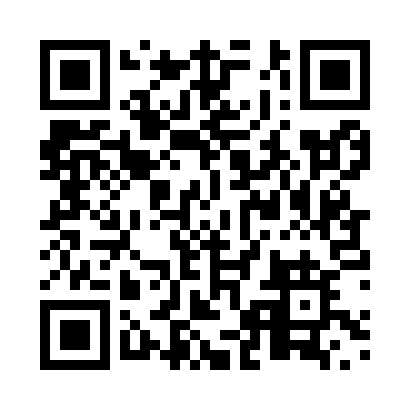 Prayer times for Grimsby, Ontario, CanadaWed 1 May 2024 - Fri 31 May 2024High Latitude Method: Angle Based RulePrayer Calculation Method: Islamic Society of North AmericaAsar Calculation Method: HanafiPrayer times provided by https://www.salahtimes.comDateDayFajrSunriseDhuhrAsrMaghribIsha1Wed4:416:111:156:148:209:512Thu4:396:101:156:158:229:523Fri4:376:081:156:158:239:544Sat4:356:071:156:168:249:565Sun4:346:061:156:178:259:576Mon4:326:041:156:178:269:597Tue4:306:031:156:188:2710:008Wed4:286:021:156:188:2810:029Thu4:276:011:156:198:2910:0410Fri4:255:591:156:208:3110:0511Sat4:235:581:156:208:3210:0712Sun4:225:571:156:218:3310:0813Mon4:205:561:156:228:3410:1014Tue4:195:551:156:228:3510:1115Wed4:175:541:156:238:3610:1316Thu4:165:531:156:248:3710:1517Fri4:145:521:156:248:3810:1618Sat4:135:511:156:258:3910:1819Sun4:115:501:156:258:4010:1920Mon4:105:491:156:268:4110:2121Tue4:095:481:156:278:4210:2222Wed4:075:471:156:278:4310:2323Thu4:065:471:156:288:4410:2524Fri4:055:461:156:288:4510:2625Sat4:045:451:156:298:4610:2826Sun4:025:441:156:298:4710:2927Mon4:015:441:166:308:4810:3028Tue4:005:431:166:308:4910:3229Wed3:595:431:166:318:4910:3330Thu3:585:421:166:318:5010:3431Fri3:575:411:166:328:5110:35